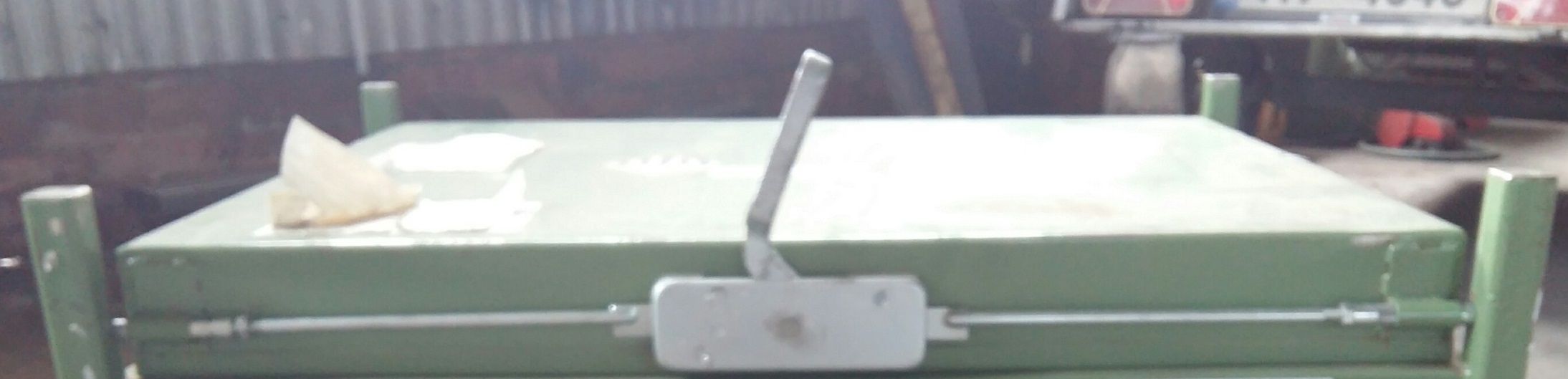 Rozteč táhel 		1100mm